                                                                                                                        ПроектСОВЕТ НАРОДНЫХ ДЕПУТАТОВ ГОРОДА КОВРОВАВЛАДИМИРСКОЙ ОБЛАСТИ    Р Е Ш Е Н И Еот «____»___________2020 г.                                                                           № __________Об  утверждении перечня недвижимого имущества, в отношении которого планируется заключение концессионного соглашения в 2021 году             Руководствуясь Федеральным законом от 21.07.2005 № 115-ФЗ «О концессионных соглашениях», в соответствии с Уставом муниципального образования город Ковров, п.1 раздела 12 Общего  порядка  управления и распоряжения муниципальной собственностью г.Коврова, утвержденным  решением Ковровского городского Совета народных  депутатов  от 17.01.2001 № 2/1 (с изменениями и дополнениями),  рассмотрев представление главы  города от _____________№_________, Совет народных депутатов города Коврова решил:             1.Утвердить перечень недвижимого имущества, в отношении которого планируется заключение концессионного соглашения в 2021 году, а именно:- Физкультурно-спортивный комплекс с газовой блочно-модульной котельной по адресу: Владимирская обл., г. Ковров, ул. Еловая, д. 1, который подлежит созданию. Председатель                                                                           ГлаваСовета народных депутатов                                                 муниципального образованиягорода Коврова                                                                        город Ковров__________________А.В. Зотов                                            ______________ Е.В. Фомина             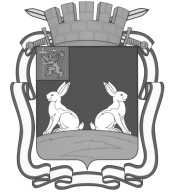 АДМИНИСТРАЦИЯГОРОДА КОВРОВАВЛАДИМИРСКОЙ ОБЛАСТИКраснознаменная ул., д.6, г.Ковров Владимирской области, 601900тел. (49232) 3-11-35,факс (49232) 3-09-21 e-mail: kovrov@kovrov.ru ОКПО 04023966, ОГРН 1033302200381 ИНН/КПП 3305005930/330501001___________________ №_______________На № ______________ от ______________Председателю Совета народных депутатов города КовроваЗотову А.В.ПРЕДСТАВЛЕНИЕПРЕДСТАВЛЕНИЕПРЕДСТАВЛЕНИЕ           Настоящим направляю на рассмотрение Совета народных депутатов города Коврова проект решения «Об утверждении перечня недвижимого имущества, в отношении которого планируется заключение концессионного соглашения в 2021 году».           Докладчик – директор муниципального казенного учреждения города Коврова Владимирской области «Управления физической культуры и спорта»  С.В. Чесноков.Приложение:  1. Проект решения на 1 л., 1 экз.           Настоящим направляю на рассмотрение Совета народных депутатов города Коврова проект решения «Об утверждении перечня недвижимого имущества, в отношении которого планируется заключение концессионного соглашения в 2021 году».           Докладчик – директор муниципального казенного учреждения города Коврова Владимирской области «Управления физической культуры и спорта»  С.В. Чесноков.Приложение:  1. Проект решения на 1 л., 1 экз.           Настоящим направляю на рассмотрение Совета народных депутатов города Коврова проект решения «Об утверждении перечня недвижимого имущества, в отношении которого планируется заключение концессионного соглашения в 2021 году».           Докладчик – директор муниципального казенного учреждения города Коврова Владимирской области «Управления физической культуры и спорта»  С.В. Чесноков.Приложение:  1. Проект решения на 1 л., 1 экз. Глава городаЕ.В. Фомина